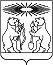 Об утверждении Порядка, методики оценки качества финансового менеджмента главных распорядителей бюджетных средств Северо-Енисейского района(в редакции постановления администрации Северо-Енисейского района от 14.09.2015 № 560-п, от 09.11.2017 № 438-п, от 03.02.2020 № 49-п)В соответствии со статьей 8 решения Северо-Енисейского районного Совета депутатов от 30.09.2011 № 349 - 25 «Об утверждении Положения о бюджетном процессе в Северо-Енисейском районе», руководствуясь статьей 34 Устава Северо-Енисейского района, ПОСТАНОВЛЯЮ:1. Утвердить Порядок, методику оценки качества финансового менеджмента главных распорядителей бюджетных средств Северо-Енисейского района согласно приложению к настоящему постановлению.2. Контроль исполнения настоящего постановления возложить на заместителя главы администрации района по финансам и бюджетному устройству, руководителя Финансового управления администрации Северо-Енисейского района Перепелица А.Э.3. Опубликовать настоящее постановление в газете  «Северо-Енисейский ВЕСТНИК» и разместить его на официальном сайте муниципального образования Северо-Енисейский района в информационно-коммуникационной сети «Интернет» www.admse.ru.(пункт 3 постановления в редакции постановления администрации Северо-Енисейского района от 09.11.2017 № 438-п)4. Постановление вступает в силу в день, следующий за днем его официального опубликования.Глава администрации Северо-Енисейского района							Т. Л. Калинина Приложениек постановлению администрацииСеверо-Енисейского районаот  18.07.2014 г. № 333 –п(в редакции постановления администрации Северо-Енисейского района от 14.09.2015 № 560-п, от 09.11.2017 № 438-п, от 03.02.2020 № 49-п)ПОРЯДОК,МЕТОДИКА ОЦЕНКИ КАЧЕСТВА ФИНАНСОВОГО МЕНЕДЖМЕНТА ГЛАВНЫХ РАСПОРЯДИТЕЛЕЙ БЮДЖЕТНЫХ СРЕДСТВ СЕВЕРО-ЕНИСЕЙСКОГО РАЙОНА1. Оценка качества финансового менеджмента главных распорядителей бюджетных средств бюджета Северо-Енисейского района (далее - Главные распорядители, ГРБС) осуществляется Финансовым управлением администрации Северо-Енисейского района (далее – Финансовое управление) ежегодно в срок до 25 марта года, следующего за отчетным.(абзац первый в редакции постановления администрации Северо-Енисейского района от 14.09.2015 № 560-п)Оценка качества финансового менеджмента не проводится для Главных распорядителей, которые были созданы либо реорганизованы в течение отчетного года.2. Оценка качества финансового менеджмента Главных распорядителей осуществляется на основании данных бюджетной отчетности, информации, представляемой Главными распорядителями, и информации, имеющейся в Финансовом управлении. В случае, если данные Финансового управления не совпадают с данными Главных распорядителей, при проведении оценки качества финансового менеджмента Главных распорядителей используются данные Финансового управления.3. Главные распорядители представляют в Финансовое управление информацию, необходимую для расчета оценки качества финансового менеджмента, указанную в приложении № 2 к Порядку в срок до 1 марта года, следующего за отчетным.(пункт в редакции постановления администрации Северо-Енисейского района от 14.09.2015 № 560-п)4.(пункт в редакции постановления администрации Северо-Енисейского района от 14.09.2015 № 560-п, признан утратившим силу постановлением администрации Северо-Енисейского района от 09.11.2017 № 438-п)5. На основании результатов оценки качества финансового менеджмента Главных распорядителей Финансовое управление:составляет и направляет сводный рейтинг качества финансового менеджмента Главных распорядителей по форме, указанной в приложении № 4 к Порядку Главе района в течение 10 рабочих дней со дня проведения оценки качества финансового менеджмента; (абзац второй в редакции постановления администрации Северо-Енисейского района от 14.09.2015 № 560-п)обеспечивает размещение сводного рейтинга качества финансового менеджмента Главных распорядителей по форме, указанной в приложении № 4 к Порядку на официальном сайте Северо-Енисейского района в сети Интернет в течение 10 рабочих дней со дня проведения оценки качества финансового менеджмента. (абзац третий в редакции постановления администрации Северо-Енисейского района от 14.09.2015 № 560-п)5.1. Сводный рейтинг качества финансового менеджмента Главных распорядителей составляется Финансовым управлением по двум группам:1 группа - Главные распорядители, имеющие подведомственные учреждения;2 группа - Главные распорядители, не имеющие подведомственных учреждений.(подпункт в редакции постановления администрации Северо-Енисейского района от 14.09.2015 № 560-п)6. Оценка качества финансового менеджмента Главных распорядителей производится по показателям, указанным в приложении № 1 к Порядку (далее - Перечень показателей).(пункт в редакции постановления администрации Северо-Енисейского района от 14.09.2015 № 560-п)7. В целях проведения оценки качества финансового менеджмента Главных распорядителей выделяются следующие группы показателей:оценка механизмов планирования расходов  бюджета района;оценка исполнения бюджета района в части доходов;оценка результатов исполнения бюджета района в части расходов;оценка управления обязательствами в процессе исполнения бюджета района;оценка состояния учета и отчетности;оценка организации финансового контроля;абзац исключен (в редакции постановления администрации Северо-Енисейского района от 03.02.2020 № 49-п)оценка финансово-экономической деятельности подведомственных Главному распорядителю учреждений.8. Максимальная оценка, которая может быть получена по каждому из показателей, равна 5 баллам, максимальная суммарная оценка в случае применимости всех показателей равна 115 баллам.(пункт в редакции постановления администрации Северо-Енисейского района от 14.09.2015 № 560-п, от 09.11.2017 № 438-п,от 03.02.2020 № 49-п)9. Значение оценки по каждому из показателей рассчитывается в следующем порядке:определяется значение показателя качества финансового менеджмента Главных распорядителей в соответствии с графой 2 Перечня показателей, указанных в приложении № 1 к Порядку;на основании значения показателя качества финансового менеджмента Главных распорядителей определяется балл в соответствии с графой 4 Перечня показателей, указанных в приложении № 1 к Порядку.(пункт в редакции постановления администрации Северо-Енисейского района от 14.09.2015 № 560-п)10. Расчет суммарной оценки качества финансового менеджмента (КФМ) каждого Главного распорядителя осуществляется по следующей формуле:КФМ = SUM Bi,где:Bi - итоговое значение оценки по i-му направлению.11. Итоговое значение оценки по i-му направлению (Bi) рассчитывается по следующей формуле:Bi = SUM Kij,где:Kij - значение оценки j-го показателя по i-му направлению.12. На основании результатов оценки качества финансового менеджмента Главных распорядителей Финансовым управлением проводится анализ качества финансового менеджмента:по уровню оценок, полученных Главными распорядителями по каждому из показателей;по суммарной оценке, полученной каждым Главным распорядителем по применимым к нему показателям;по средней оценке уровня финансового менеджмента Главных распорядителей.13. При анализе качества финансового менеджмента по уровню оценок, полученных Главными распорядителями по каждому из показателей:производится расчет среднего значения оценки, полученной всеми Главными распорядителями по каждому из показателей;определяются Главные распорядители, имеющие по оцениваемому показателю неудовлетворительные результаты.14. Расчет среднего значения оценки по каждому из показателей (SPj) производится по следующей формуле:SUM KjnSPj = -------,nгде:Kjn - значение оценки j-го показателя по n-му Главному распорядителю;n - общее количество Главных распорядителей, к которым применим данный показатель.15. Оценка качества финансового менеджмента Главного распорядителя по оцениваемому показателю считается неудовлетворительной в одном из следующих случаев:если среднее значение оценки всех Главных распорядителей (SPj) больше 3 баллов, при этом индивидуальная оценка Главного распорядителя по показателю ниже среднего значения оценки всех Главных распорядителей (SPj) по показателю;если среднее значение оценки всех Главных распорядителей (SPj) меньше 3 баллов и индивидуальная оценка Главного распорядителя по показателю ниже 3 баллов.16. Анализ качества финансового менеджмента по совокупности оценок, полученных каждым Главным распорядителем по применимым к нему показателям, производится на основании сопоставления суммарной оценки качества финансового менеджмента Главных распорядителей и максимально возможной оценки, которую может получить Главный распорядитель за качество финансового менеджмента.17. Максимально возможная оценка, которую может получить Главный распорядитель за качество финансового менеджмента, рассчитывается по формулам, указанным в пунктах 10, 11 раздела 1, путем подстановки в них значения 5 баллов для применимых к Главному распорядителю показателей (вместо фактически полученных оценок) и значения 0 баллов для неприменимых к Главному распорядителю показателей.18. Уровень качества финансового менеджмента (Q) по совокупности оценок, полученных каждым Главным распорядителем по применимым к нему показателям, рассчитывается по следующей формуле:КФМQ = ---,MAXгде:MAX - максимально возможная оценка, которую может получить Главный распорядитель за качество финансового менеджмента исходя из применимости показателей.19. Чем выше значение показателя "Q", тем выше уровень качества финансового менеджмента Главного распорядителя. Максимальный уровень качества составляет 1,0.20. По уровню качества финансового менеджмента Главного распорядителя рассчитывается рейтинговая оценка качества финансового менеджмента каждого Главного распорядителя и формируется рейтинг Главных распорядителей, ранжированный по убыванию их рейтинговых оценок.21. Рейтинговая оценка каждого Главного распорядителя (R) за качество финансового менеджмента рассчитывается по следующей формуле:R = Q x 5,где:Q - уровень качества финансового менеджмента Главного распорядителя.Максимальная рейтинговая оценка, которая может быть получена Главным распорядителем за качество финансового менеджмента, равна 5 баллам.22. Оценка среднего уровня качества финансового менеджмента Главных распорядителей (MR) рассчитывается по следующей формуле:SUM RMR = -----,nгде:SUM R - сумма рейтинговых оценок Главных распорядителей, принявших участие в оценке качества финансового менеджмента Главных распорядителей;n - количество Главных распорядителей, принявших участие в оценке качества финансового менеджмента Главных распорядителей.Приложение № 1к Порядку, методике оценкикачества финансового менеджментаглавных распорядителей бюджетныхсредств Северо-Енисейского района,утвержденному постановлениемадминистрации Северо-Енисейскогорайона от 18.07.2014 № 333-п(в редакции  постановления администрацииСеверо-Енисейского района от 14.09.2015 №560-п, в редакции постановления администрации Северо-Енисейского района от 09.11.2017 № 438-п, от 03.02.2020 № 49-п)Перечень показателей качества финансового менеджмента Главных распорядителей<*> В случае если данные, необходимые для определения значения оценки показателя качества финансового менеджмента Главных распорядителей, отсутствуют, то оценка по соответствующему показателю принимается равной 0. В случае если показатель не применим к Главному распорядителю, то данный показатель не применяется при проведении оценки качества финансового менеджмента Главных распорядителей.В случае если значение показателя является отрицательным, показатель не включается в расчет сводного показателя качества финансового менеджмента.<**> Данный показатель применяется при определении оценки качества финансового менеджмента главных распорядителей начиная с 2021 года.Приложение № 2к Порядку, методике оценки качествафинансового менеджмента главныхраспорядителей бюджетных средствСеверо-Енисейского района,утвержденному постановлениемадминистрации Северо-Енисейскогорайона от 18.07.2014 № 333-п(в редакции  постановления администрацииСеверо-Енисейского районаот 14.09.2015 № 560-п, от 09.11.2017 № 438-п, от 03.02.2020 № 49-п)Информация для проведения оценки качествафинансового менеджмента Главных распорядителейПриложение № 3к Порядку, методике оценки качествафинансового менеджмента главныхраспорядителей бюджетных средствСеверо-Енисейского района,утвержденному постановлениемадминистрации Северо-Енисейскогорайона от 18.07.2014 № 333-п(в редакции  постановления администрацииСеверо-Енисейского районаот 14.09.2015 № 560-п, приложение № 3 признано утратившим силу  постановлением администрации Северо-Енисейского района от 09.11.2017 № 438-п)Приложение № 4к Порядку, методике оценки качествафинансового менеджмента главныхраспорядителей бюджетных средствСеверо-Енисейского района, утвержденному постановлениемадминистрации Северо-Енисейскогорайона от 18.07.2014 № 333-п(в редакции  постановления администрацииСеверо-Енисейского районаот 14.09.2015 №560-п)Сводный рейтинг качества финансового менеджмента Главных распорядителейАДМИНИСТРАЦИЯ СЕВЕРО-ЕНИСЕЙСКОГО РАЙОНА ПОСТАНОВЛЕНИЕАДМИНИСТРАЦИЯ СЕВЕРО-ЕНИСЕЙСКОГО РАЙОНА ПОСТАНОВЛЕНИЕАДМИНИСТРАЦИЯ СЕВЕРО-ЕНИСЕЙСКОГО РАЙОНА ПОСТАНОВЛЕНИЕ« 18 »   июля     2014 г.№ _333-пр.п. Северо-Енисейскийр.п. Северо-ЕнисейскийНаименование показателя качества финансового менеджмента Главных распорядителей  Наименование показателя качества финансового менеджмента Главных распорядителей  Критерии определения показателя  (Р)  Единица измеренияМаксимальная  суммарная  оценка по направлению/ оценка по  показателю    (балл) <*>112341. Оценка механизмов планирования расходов  бюджета района1. Оценка механизмов планирования расходов  бюджета района1. Оценка механизмов планирования расходов  бюджета района1. Оценка механизмов планирования расходов  бюджета района10Р1Своевременность  представления  уточненного фрагмента реестра расходных обязательств  (далее - РРО) Главного распорядителя Р1Своевременность  представления  уточненного фрагмента реестра расходных обязательств  (далее - РРО) Главного распорядителя Р1 = Kр / (р+1),где:Kр - количество дней отклонения фактической даты предоставления уточненного фрагмента РРО от срока, составляющего 10 рабочих дней со дня утверждения решения о бюджете за отчетный финансовый год (далее – решение о бюджете за отчетный год) и (или) решения о внесении изменений в решение о бюджете за отчетный год;p – количество решений о внесении изменений в решение о бюджете за отчетный годднейР1 = 050 < Р1<= 232 < Р10Р2Своевременностьразработки нормативных правовых актов, договоров и соглашений, формирующих расходные обязательства Северо-Енисейского районаР2Своевременностьразработки нормативных правовых актов, договоров и соглашений, формирующих расходные обязательства Северо-Енисейского районаналичие бюджетных ассигнований в решении о бюджете за отчетный год (решении о внесении изменений в решение о бюджете за отчетный год), не обеспеченных нормативными правовыми актами, договорами и соглашениями, устанавливающими соответствующие расходные обязательства Северо-Енисейского районаотсутствие бюджетных ассигнований в решении о бюджете за отчетный год (решении о внесении изменений в решение о бюджете за отчетный год), не обеспеченных нормативными правовыми актами, договорами и соглашениями, устанавливающими соответствующие расходные обязательства Северо-Енисейского района 5наличие бюджетных ассигнований в решении о бюджете за отчетный год (решении о внесении изменений в решение о бюджете за отчетный год), не обеспеченных нормативными правовыми актами, договорами и соглашениями, устанавливающими соответствующие расходные обязательства Северо-Енисейского района02.Оценка исполнения бюджета района в части доходов 2.Оценка исполнения бюджета района в части доходов 2.Оценка исполнения бюджета района в части доходов 2.Оценка исполнения бюджета района в части доходов 15Р3Процент исполнения прогноза доходов бюджета района (за исключением безвозмездных поступлений) по итогам отчетного финансового года по главному администратору доходов бюджета районаР3Процент исполнения прогноза доходов бюджета района (за исключением безвозмездных поступлений) по итогам отчетного финансового года по главному администратору доходов бюджета районаР3 = Дфакт / Дплан х 100%,где:Дфакт - фактическое поступление доходов бюджета района (за исключением безвозмездных поступлений) по главному администратору доходов бюджета района;Дплан - прогноз доходов бюджета района (за исключением безвозмездных поступлений) по главному администратору доходов бюджета района, утвержденный решением о бюджете за отчетный год в последней редакции%93%< = P3 < = 107%5P3< 93%0P3> 107%0Р4Объем невыясненных поступлений, зачисленных в бюджет района и не уточненных главным администратором доходов по состоянию на 31 декабря отчетного финансового годаР4Объем невыясненных поступлений, зачисленных в бюджет района и не уточненных главным администратором доходов по состоянию на 31 декабря отчетного финансового годаР4 = Онп,где:Онп - объем невыясненных поступлений, зачисленных в бюджет района и не уточненных главным администратором доходов бюджета района по состоянию на 31 декабря отчетного финансового годатыс. рублейотсутствуют5Р4< 1 тыс. рублей4Р4> 1 тыс. рублей0P5. Взаимодействие с Государственной информационной системой о государственных и муниципальных платежах (далее - ГИС ГМП)**P5. Взаимодействие с Государственной информационной системой о государственных и муниципальных платежах (далее - ГИС ГМП)**P5 = Nn / Fn x 100%,где:N - сумма денежных средств, подлежащих уплате, указанная в загруженных извещениях по n-му главному распорядителю - участнику ГИС ГМП за отчетный год;F - сумма уплаченных денежных средств, указанная в загруженных извещениях о приеме к исполнению распоряжений в пользу n-го главного распорядителя - участника ГИС ГМП за отчетный год, при этом в случае, если F <= 0, P5 присваивается значение «1»P5 >= 90%580% <= P5 < 90%450% <= P5 < 80%3P5 < 50%03. Оценка результатов исполнения бюджета района в части расходов3. Оценка результатов исполнения бюджета района в части расходов3. Оценка результатов исполнения бюджета района в части расходов3. Оценка результатов исполнения бюджета района в части расходов30Р6Процентпроизведенных расходов Главного распорядителя за счет средств бюджета района (без учета  межбюджетных трансфертов, имеющих целевое  назначение)Р6 = Ркис / Ркоф x 100%,где:Ркис - кассовые расходы Главного распорядителя за счет средств бюджета района (без учета межбюджетных трансфертов, имеющих целевое назначение) в  отчетном году; Pкоф - объем финансирования главного распорядителя за счет средств бюджета района (без учета межбюджетных трансфертов, имеющих целевое назначение) за отчетный год%Р6 >= 99%595% <= Р6< 99%490% <= Р6< 95%385% <= Р6< 90%280% <= Р6< 85%1Р6< 80%0Р7Своевременное составление бюджетной росписи Главным распорядителем и внесение в нее измененийОценивается соблюдение установленных сроков для составления бюджетной росписи Главным распорядителем и внесения в нее измененийбюджетная роспись Главного распорядителя составлена (внесены изменения) с соблюдением установленных сроков 5бюджетная роспись Главного распорядителя составлена (внесены изменения) с нарушением установленных сроков0Р8Своевременное доведение Главным распорядителем лимитов бюджетных обязательств до  подведомственных ему учреждений, предусмотренных решением о бюджете за отчетный год в первоначальной редакции оценивается соблюдение установленных сроков для доведения лимитов бюджетных обязательств Главным распорядителем до подведомственных ему учрежденийлимиты бюджетных обязательств доведены в установленные сроки  5лимиты бюджетных обязательств доведены с нарушением установленного срока 1лимиты бюджетных обязательств не доведены 0Р9Качество порядка составления, утверждения и ведения бюджетных смет муниципальными казенными учреждениями, подведомственными Главному распорядителюнормативный правовой акт Главного распорядителя, содержащий:1) процедуры составления, утверждения и ведения бюджетных смет подведомственных ему муниципальных казенных учреждений;2) процедуры составления и представления расчетов  (обоснований) к бюджетным сметам подведомственных ему муниципальных казенных учреждений;3) порядок ведения бюджетных смет подведомственных ему муниципальных казенных учреждений;4) процедуры составления и предоставления проектов бюджетных смет подведомственных ему муниципальных казенных учрежденийправовой акт Главного распорядителя соответствует требованиям пунктов 1 - 45правовой акт Главного распорядителя соответствует требованиям трех пунктов из четырех3отсутствует порядок составления, утверждения и ведения бюджетных смет муниципальными казенными учреждениями, подведомственными Главному распорядителю либо правовой акт Главного распорядителя не соответствует требованиям двух пунктов из четырех0Р10Оценка качества планирования бюджетных ассигнованийР10 = Оуточ / Рп x 100%,где:Оуточ - объем бюджетных ассигнований, перераспределенных за отчетный год (для Главных распорядителей, имеющих более одного подведомственного учреждения, между подведомственными ему учреждениями) без учета изменений, внесенных в связи с  уточнением бюджета района; Pп - объем бюджетных ассигнований, доведенный до подведомственных учреждений в отчетном году% P10 <= 0,5%50,5% < P10 <= 5%45% < P10 <= 10%310% < P10 <= 15%215% < Р10<= 20%1Р10> 20%0Р11Своевременность принятия и опубликования муниципальных правовых актов Северо-Енисейского района, регулирующих порядок расходования средств бюджета района, принятие которых необходимо в соответствии с решением о бюджете района за отчетный годсвоевременность принятия и опубликования нормативного правового акта Северо-Енисейского района, регулирующего порядок расходования средств бюджета района, принятие которого необходимо в соответствии с решением о бюджете за отчетный годднейнормативный правовой акт Северо-Енисейского района принят и опубликован в течение 15 дней со дня вступления в силу решения о бюджете за отчетный год5нормативный правовой акт Северо-Енисейского района принят и опубликован в течение 30 дней со дня вступления в силу решения о бюджете за отчетный год3нормативный правовой акт Северо-Енисейского района принят и опубликован позднее 30 дней со дня вступления в силу решения о бюджете за отчетный год04. Оценка управления обязательствами в процессе исполнениябюджета района 4. Оценка управления обязательствами в процессе исполнениябюджета района 4. Оценка управления обязательствами в процессе исполнениябюджета района 15Р12Соблюдение сроков представления Главным распорядителем фрагмента РРО, уточненного с учетом фактического исполнения расходных обязательств в отчетном финансовом году оценивается соблюдение сроков представления главным распорядителем фрагмента РРО, уточненного с учетом фактического исполнения расходных обязательств в отчетном финансовом годуфрагмент РРО представлен главным распорядителем до 01 марта текущего финансового года5фрагмент РРО представлен главным распорядителем после 01 марта текущего финансового года0Р13Наличие у Главного распорядителя и подведомственных ему учреждений просроченной  дебиторской задолженностиР13 = Дтн,где:Дтн - объем просроченной дебиторской задолженности Главного распорядителя и подведомственных ему учреждений по расчетам с дебиторами по состоянию на 1-е  число месяца, следующего за отчетным финансовым годомтыс. рублей Р13 = 05Р13> 00Р14Наличие у Главного распорядителя и подведомственных ему учреждений просроченной  кредиторской  задолженности Р14 = Ктп,где:Ктп - объем просроченной кредиторской задолженности Главного распорядителя и  подведомственных ему учреждений по расчетам с кредиторами по состоянию на 1 число месяца, следующего за отчетным финансовым годом тыс. рублейР14 = 05Р14> 005. Оценка состояния учета и отчетности5. Оценка состояния учета и отчетности5. Оценка состояния учета и отчетности5Р15Соблюдение сроков предоставления Главным распорядителем годовой бюджетной отчетностиоценивается соблюдение сроков  предоставления Главным распорядителем при представлении годовой бюджетной отчетности утвержденных приказом Финансового управления администрации Северо-Енисейского района на отчетный годгодовая бюджетная отчетность  предоставлена Главным распорядителем в установленные сроки5годовая бюджетная отчетность предоставлена Главным распорядителем с нарушением установленных сроков06. Оценка организации финансового контроля6. Оценка организации финансового контроля6. Оценка организации финансового контроля10Р16Процент контрольных мероприятий, в ходе которых выявлены нарушения в рамках проведения контрольных мероприятий органами внешнего и внутреннего муниципального финансового контроля в отчетном финансовом годуР16 = Кфн / Квкм x 100%,где:Кфн - количество контрольных мероприятий, проведенных органами внешнего и внутреннего муниципального финансового контроля в отношении Главных распорядителей и подведомственных ему учреждений, в ходе которых выявлены нарушения в отчетном финансовом году;Квкм - количество контрольных мероприятий, проведенных органами внешнего и внутреннего муниципального финансового контроля в отношении главных распорядителей и подведомственных ему учреждений в отчетном году%Р16 = 050% < Р16<= 5%45% < Р16<= 10%310% < Р16<= 15%215% < Р16<= 20%1Р16> 20%0Р17Процент мероприятий внутреннего финансового контроля, в ходе которых выявлены недостатки и (или) нарушения, при исполнении внутренних бюджетных процедур в отчетном финансовом годуР17 = Кснх / Квкм x 100%,где:Кснх - количество мероприятий, проведенных Главным распорядителем в рамках внутреннего финансового контроля в отношении подведомственных ему учреждений, в ходе которых выявлены недостатки и (или) нарушения при исполнении внутренних бюджетных процедур в отчетном финансовом году;Квкм - количество мероприятий, проведенных Главным распорядителем в рамках внутреннего финансового контроля в отношении подведомственных ему учреждений в отчетном финансовом году%Р17 = 050% < Р17<= 5%45% < Р17<= 10%310% < Р17<= 15% 215% < Р17<= 20% 1Р17> 20%либо в случае не проведения мероприятий в отношении подведомственных Главному распорядителю учреждений07. Оценка финансово-экономической деятельности подведомственных Главному распорядителю учреждений7. Оценка финансово-экономической деятельности подведомственных Главному распорядителю учреждений7. Оценка финансово-экономической деятельности подведомственных Главному распорядителю учреждений30Р18Своевременность утверждения Главным распорядителем муниципальных заданий на оказание муниципальных услуг (выполнение работ) подведомственным ему учреждениям на текущий финансовый год и плановый период в срок, установленный Порядком и условиями формирования и финансового обеспечения выполнения муниципального задания в отношении муниципальных учреждений Северо-Енисейского района, утвержденного постановлением администрации Северо-Енисейского района от 14.10.2015 № 624-пР18 = Тгз,где:Тгз - количество дней отклонения фактической даты утверждения муниципальных заданий на оказание муниципальных услуг (выполнение работ) подведомственным Главному распорядителю учреждениям на текущий финансовый год и плановый период от срока, установленного Порядком и условиями формирования и финансового обеспечения выполнения муниципального задания в отношении муниципальных учреждений Северо-Енисейского района, утвержденного постановлением администрации Северо-Енисейского района от 14.10.2015 № 624-пднейР18 = 050 < Р180Р19Своевременность утверждения Главным распорядителем (руководителем учреждения)планов финансово-хозяйственной деятельности подведомственных ему муниципальных бюджетных учреждений на текущий  финансовый год и плановый период в срок, установленный  Порядком составления и утверждения плана финансово-хозяйственной деятельности муниципальных учреждений Северо-Енисейского района, утвержденного постановлением администрации Северо-Енисейского района от 06.05.2011 № 215-пР19 = Тфхд,где:Тфхд - количество дней отклонения фактической даты утверждения планов финансово-хозяйственной деятельности подведомственных Главному распорядителю учреждений на текущий финансовый год и плановый период от срока, установленного Порядком составления и утверждения плана финансово-хозяйственной деятельности муниципальных учреждений Северо-Енисейского района, утвержденного постановлением администрации Северо-Енисейского района от 06.05.2011 № 215-пднейР19= 0 50 < Р19<= 535 < Р190Р20Размещение в полном объеме подведомственными Главному распорядителю учреждениями наофициальном сайте в сети Интернет www.bus.gov.ru (далее - официальный сайт) информации, предусмотреннойразделами I - VI, VIII приложения к Порядку предоставления информации государственным(муниципальным) учреждением, ее  размещения на официальном сайте в сети Интернет и ведения указанного сайта, утвержденному Приказом Министерства финансов Российской Федерации от 21.07.2011 N 86н (далее - Порядок предоставления информации), по состоянию на 15 марта текущего года оценивается наличие информации, размещенной в полном объеме  подведомственными Главному распорядителю учреждениями на официальном сайте, предусмотренной разделами I - VI, VIII приложения к Порядку предоставления информации, по состоянию на 15 марта текущего года информация, предусмотренная  разделами I - VI, VIII приложения к Порядку предоставления информации по состоянию на 15 марта текущего года размещена подведомственными Главному распорядителю учреждениями на официальном сайте в полном объеме 5информация, предусмотренная   разделами I - VI, VIII приложения к Порядку предоставления информации по состоянию на 15 марта текущего года не размещена подведомственными Главному распорядителю учреждениями на официальном сайте в полном объеме 0Р21Отношение остатков средств субсидий на цели, не связанные с финансовым обеспечением выполнения муниципального задания на оказание муниципальных услуг (выполнение работ) (далее - иные цели) к общему объему бюджетных ассигнований на предоставление субсидий на иные цели Р21 = Рост / Рассиг x 100%,где:Pост - сумма остатков средств субсидий на иные цели по состоянию на 31 декабря отчетного года;Pассиг - общий объем бюджетных ассигнований на предоставление субсидий на иные цели на отчетный год%Р21 = 0 50 < Р21<= 5% 45% < Р21<= 10% 310% < Р21<= 15% 215% < Р21<= 20% 120% < Р210Р22Оценка использования бюджетных средств подведомственными Главному распорядителю муниципальными учреждениями на выполнение муниципального заданиягде:Vo - остаток денежных средств на конец отчетного года на счетах подведомственных Главному распорядителю муниципальных учреждений на выполнение муниципального задания;Vc - общий объем средств бюджета района, выделенных подведомственным Главному распорядителю муниципальным учреждениям на выполнение муниципального задания%0 < Р22 <= 2,5%52,5% < Р22 <= 5%35% < Р220Р23Наличие отклонений фактических значений показателей муниципальных заданий на оказание услуг (выполнение работ) в отчетном финансовом году от плановых значенийгде:ОЦ итоговая - итоговая оценка выполнения муниципальными учреждениями муниципального задания на оказание услуг (выполнение работ) по каждой муниципальной услуге (работе), рассчитанная в соответствии с постановлением администрации Северо-Енисейского района от 14.04.2011 № 165-п « О методике оценки выполнения муниципальными учреждениями муниципального задания на оказание муниципальных услуг (выполнение работ)»;n - количество услуг (работ), оказанных (выполненных) подведомственным Главному распорядителю муниципальным учреждением в отчетном финансовом году;N – количество подведомственных Главному распорядителю муниципальных учреждений, которым доведено муниципальное задание в отчетном финансовом году%90%< = P23< = 110%5110%< P23< = 130%390% >P23, либо Р23>130%0Максимальная суммарная оценка качества финансового менеджмента Главного распорядителя Максимальная суммарная оценка качества финансового менеджмента Главного распорядителя Максимальная суммарная оценка качества финансового менеджмента Главного распорядителя 115Наименование показателя качества финансового менеджментаГлавных распорядителейИсточник информации12Р7Своевременное составление бюджетной росписи Главным распорядителем и внесение в нее измененийинформация, предоставляемая Главным распорядителем о датах утверждения бюджетной росписи ГРБС в отчетном годуР8Своевременное доведение Главным распорядителем лимитов бюджетных обязательств до подведомственных ему учреждений, предусмотренных решением о бюджете за отчетный год в первоначальной редакции копии подтверждающих документов (письма о доведении лимитов бюджетных обязательств с указанием №, даты)Р9Качество порядка составления, утверждения и ведения бюджетных смет муниципальными казенными учреждениями, подведомственными Главному распорядителюправовой акт Главного распорядителя об утверждении порядка составления, утверждения и ведения бюджетных смет  Р10 Оценка качества планирования бюджетных ассигнованийкопии подтверждающих документов о наличии (отсутствии) перераспределенных бюджетных ассигнований, за отчетный период (для Главных распорядителей, имеющих более одного подведомственного учреждения, между подведомственными ему учреждениями) без учета изменений, внесенных в связи с уточнением бюджета районаP 13Наличие у Главного распорядителя и подведомственных ему учреждений просроченной дебиторской задолженностиинформация, предоставляемая Главным распорядителем об объеме просроченной дебиторской задолженности Главного распорядителя и подведомственных ему учреждений по расчетам с дебиторами по состоянию на 1-е число месяца, следующего за отчетным финансовым годомP 14Наличие у Главного распорядителя и подведомственных ему учреждений просроченной кредиторской  задолженностиинформация, предоставляемая Главным распорядителем об объеме просроченной кредиторской задолженности Главного распорядителя и подведомственных ему учреждений по расчетам с кредиторами по состоянию на 1 число месяца, следующего за отчетным финансовым годомР16Процент контрольных мероприятий, в ходе которых выявлены нарушения в рамках проведения контрольных мероприятий органами внешнего и внутреннего муниципального финансового контроля в отчетном финансовом годуинформация, предоставляемая Главным распорядителем о количестве контрольных мероприятий, проведенных органами внешнего и внутреннего муниципального финансового контроля в отношении Главных распорядителей и подведомственных ему учреждений, в том числе в ходе которых выявлены нарушения в отчетном финансовом годуР17 Процент мероприятий внутреннего финансового контроля, в ходе которых выявлены недостатки и (или) нарушения, при исполнении внутренних бюджетных процедур в отчетном финансовом годуинформация, предоставляемая Главным распорядителем о количестве мероприятий, проведенных Главным распорядителем в рамках внутреннего финансового контроля в отношении подведомственных ему учреждений, в том числе в ходе которых выявлены недостатки и (или) нарушения при исполнении внутренних бюджетных процедур в отчетном финансовом годуР18Своевременность утверждения Главным распорядителем муниципальных заданий на оказание муниципальных услуг (выполнение работ) подведомственным ему учреждениям на текущий финансовый год и плановый период в срок, установленный Порядком и условиями формирования и финансового обеспечения выполнения муниципального задания в отношении муниципальных учреждений Северо-Енисейского района, утвержденного постановлением администрации Северо-Енисейского района от 14.10.2015 № 624-пкопии приказов (распоряжений) об утверждении Главным распорядителем муниципальных заданий подведомственным ему учреждениям на текущий финансовый год и плановый периодР19 Своевременность утверждения Главным распорядителем (руководителем учреждения) планов финансово-хозяйственной деятельности подведомственных ему муниципальных бюджетных учреждений на текущий  финансовый год и плановый период в срок, установленный  Порядком составления и утверждения плана финансово-хозяйственной деятельности муниципальных учреждений Северо-Енисейского района, утвержденного постановлением администрации Северо-Енисейского района от 06.05.2011 № 215-пкопии приказов (распоряжений) об утверждении Главным распорядителем планов финансово-хозяйственной деятельности подведомственных ему муниципальных бюджетных учреждений на текущий финансовый год и плановый периодР21Отношение остатков средств субсидий на иные цели к общему объему бюджетных ассигнований на предоставление субсидий на иные целиинформация, предоставляемая Главным распорядителем о сумме остатков средств субсидий на иные цели, предоставляемых бюджетным учреждениям, подведомственным Главному распорядителю, по состоянию на 31 декабря отчетного периода и общем объеме бюджетных ассигнований на предоставление субсидий на иные цели, предоставляемых бюджетным учреждениям, подведомственным Главному распорядителю на отчетный год Р22Оценка использования бюджетных средств подведомственными Главному распорядителю муниципальными учреждениями на выполнение муниципального заданияинформация, предоставляемая Главным распорядителем о сумме остатка денежных средств на конец отчетного года на счетах подведомственных Главному распорядителю муниципальных учреждений на выполнение муниципального задания и общем объеме средств бюджета района, выделенных подведомственным Главному распорядителю муниципальным учреждениям на выполнение муниципального заданияР23Наличие отклонений фактических значений показателей муниципальных заданий на оказание услуг (выполнение работ) в отчетном финансовом году от плановых значенийинформация, предоставляемая Главным распорядителем:1) аналитическая записка о результатах мониторинга исполнения муниципальных заданий, подведомственными учреждениями за отчетный финансовый год;2) отчеты о выполнении муниципальных заданий за отчетный финансовый год № п/пНаименование ГРБСРейтинговая оценка (R)Суммарная оценка качества финансового менеджмента (КФМ)    Максимальная оценка качества финансового менеджмента (MAX)12341 группа1 группа1 группа1 группа1 группа1.2.3.и т.д.2 группа2 группа2 группа2 группа2 группа1.2.3.и т.д.Оценка среднего уровня качества финансового менеджмента ГРБС (MR)Оценка среднего уровня качества финансового менеджмента ГРБС (MR)хх